Дети от  1 года до 3 лет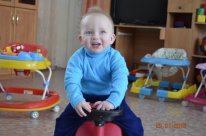 Георгий, 10.11.2014 г.р.Внешность: цвет глаз – голубые, цвет волос - светлые Возможные формы устройства: усыновление (удочерение), опека, приемная семьяГеоргий, 10.11.2014 г.р.Внешность: цвет глаз – голубые, цвет волос - светлые Возможные формы устройства: усыновление (удочерение), опека, приемная семьяДети от 4  до 6 летДети от 4  до 6 летДети от 4  до 6 летДети от 4  до 6 лет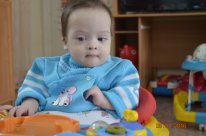 Артем, 13.06.2014 г.р.Внешность: цвет глаз – карий, цвет волос - темный Возможные формы устройства:    усыновление (удочерение), опека, приемная семьяАртем, 13.06.2014 г.р.Внешность: цвет глаз – карий, цвет волос - темный Возможные формы устройства:    усыновление (удочерение), опека, приемная семья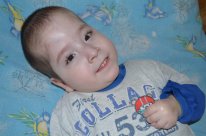 Алина, 08.04.2012 г.р.Внешность: цвет глаз – серые, цвет волос - светлые Возможные формы устройства:    усыновление (удочерение), опека, приемная семьяАлина, 08.04.2012 г.р.Внешность: цвет глаз – серые, цвет волос - светлые Возможные формы устройства:    усыновление (удочерение), опека, приемная семья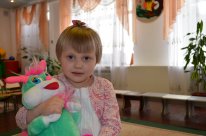 Анжелика, 16.07.2012 г.р.Внешность: цвет глаз – голубой, цвет волос - светлые Возможные формы устройства:    усыновление (удочерение), опека, приемная семьяОсобенности характера: общительнаяАнжелика, 16.07.2012 г.р.Внешность: цвет глаз – голубой, цвет волос - светлые Возможные формы устройства:    усыновление (удочерение), опека, приемная семьяОсобенности характера: общительная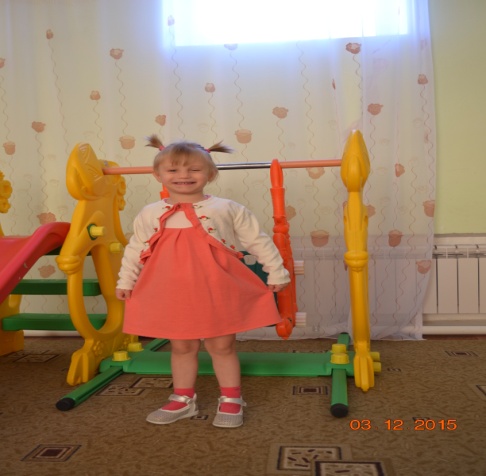 Кристина, 15.06.2011 г.р.Внешность: цвет глаз – карие, цвет волос - светлые Возможные формы устройства:    усыновление (удочерение), опека, приемная семьяОсобенности характера: общительная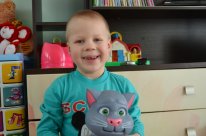 Анатолий, 13.04.2011 г.р.Внешность: цвет глаз – голубой, цвет волос - светлые Возможные формы устройства:    усыновление (удочерение), опека, приемная семьяОсобенности характера: общительный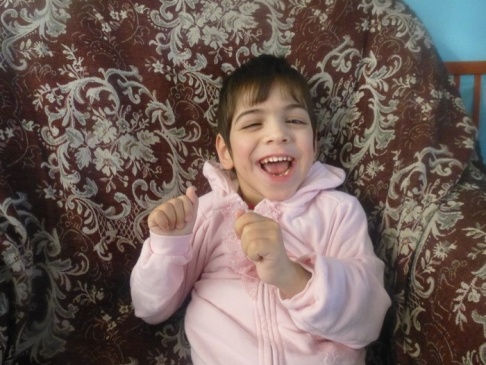 Джамиля,14.01.2010 г.р.Внешность: цвет глаз – карие, цвет волос – темные  Возможные формы устройства:   усыновление (удочерение), опека, приемная семья Особенности характера: спокойнаяДжамиля,14.01.2010 г.р.Внешность: цвет глаз – карие, цвет волос – темные  Возможные формы устройства:   усыновление (удочерение), опека, приемная семья Особенности характера: спокойнаяДжамиля,14.01.2010 г.р.Внешность: цвет глаз – карие, цвет волос – темные  Возможные формы устройства:   усыновление (удочерение), опека, приемная семья Особенности характера: спокойная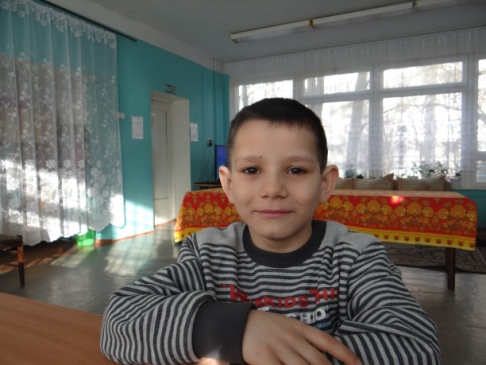 Алексей, 20.09.2010 г.р.Внешность: цвет глаз – карие, цвет волос - темные Возможные формы устройства: усыновление (удочерение), опека, приемная семьяОсобенности характера: веселый, активныйАлексей, 20.09.2010 г.р.Внешность: цвет глаз – карие, цвет волос - темные Возможные формы устройства: усыновление (удочерение), опека, приемная семьяОсобенности характера: веселый, активныйАлексей, 20.09.2010 г.р.Внешность: цвет глаз – карие, цвет волос - темные Возможные формы устройства: усыновление (удочерение), опека, приемная семьяОсобенности характера: веселый, активный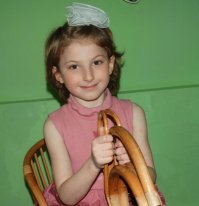 Марьям, 25.04.2010 г.р.Внешность: цвет глаз – карие, цвет волос – русые Возможные формы устройства: усыновление (удочерение), опека, приемная семья	Марьям, 25.04.2010 г.р.Внешность: цвет глаз – карие, цвет волос – русые Возможные формы устройства: усыновление (удочерение), опека, приемная семья	Марьям, 25.04.2010 г.р.Внешность: цвет глаз – карие, цвет волос – русые Возможные формы устройства: усыновление (удочерение), опека, приемная семья	